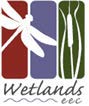 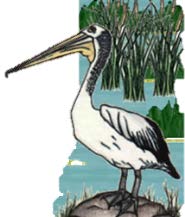 2022, Week 3– AnswersWelcoming Visitors to Our Wet & WildShort Finned Eel Anguilla australis1. I am eaten by Aboriginal people and am popular in Japan.3. Flat transparent leaf shaped larva then grows to an ‘elver’ and travel into freshwater streams as a juvenile.5. I live in lakes, wetlands and dams for a very long time, and I like to hide in the mud.12. I have a long thin body, over 1meter long and have a shorter fin than similar species.15. I can leave water and I can travel overland in damp conditions. 19. I migrate thousands of kilometres from freshwater to saltwater to a spawning ground in the Coral Sea.Magpie Goose    Anseranas semipalmata  	2. I have partially webbed feet with claws, orange legs and white underbelly.9. I have a black head and neck, with a knob on the top of my head and a strong hooked bill.14. I gather in large flocks after the wet season and build floating nests.18. I like to graze in flooded pastures and aquatic vegetation around water.20. I am widespread throughout coastal northern and eastern Australia and wetland areas.23. I am still hunted for my meat and feathers. My eggs are very nutritious and considered a delicacy.Dugong Dugong dugon	4. I occur in tropical and subtropical waters around the world feeding on seagrass meadows.6. I’m a large, grey mammal which spends their entire live in the sea. 10. Up to 3 m long, and 400 kg, only large sharks, saltwater crocodiles, and killer whales are a danger to me.13. I swim by moving my broad whale-like tail up and down, and two flippers.17. I’m often considered as the inspiration for mermaids!22. I give birth to a single calf every 3 to 7 years. The calf stays with its mother, drinking milk for 2 years.Green Sea Turtle Chelonia mydas7. I feed in seaweed and sea grass pastures in tropical waters. Although juveniles are carnivorous.8. I get my common name from the colour of my fat rather than my body and my shell is olive to black.11. As an adult, I am about 1m long and can live for 80 years.16. Declining numbers due to pollution, illegal fishing and tangled in nets and foxes and dogs eating my eggs.21. I visit coastal shores to return to my birthplace to dig a hole to lay my 100 eggs.24. I have been known to travel more than 2,600 km between feeding grounds and nesting beaches.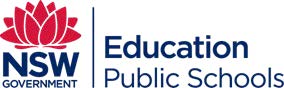 